Государственное казенное учреждение 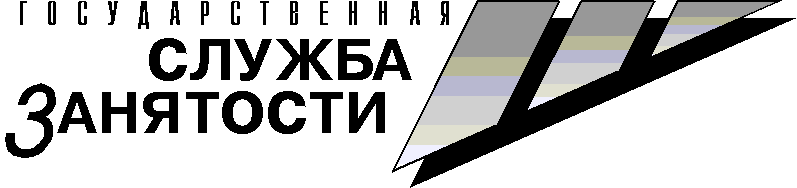 «Центр занятости населения города Нижнего Новгорода»ОПРОСНИКЕсли Вам приходилось работать на предприятии без оформления трудового договора  и  заработная  плата выплачивалась «в конверте», просим Вас указать следующую информацию:_______________________________________________________________________________________________________________________________________________________________________________________________________________________________________________________________________________________________________________________________________________________________________________________________________ (название предприятия, адрес места расположения, контактные данные)Благодарим за сотрудничество!